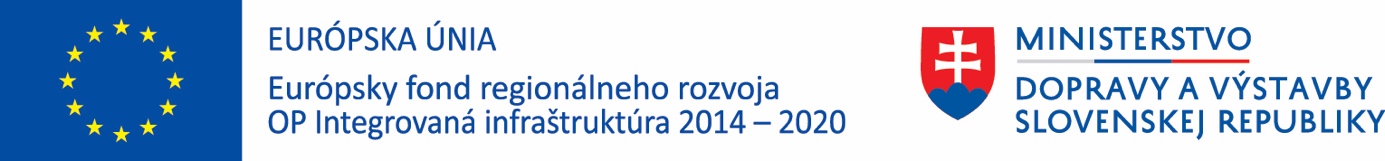 Projekt je podporený Európskym fondom regionálneho rozvoja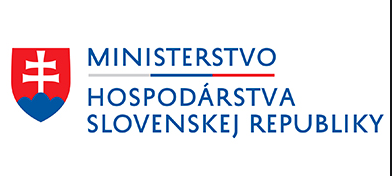 Spoločnosť Sladovňa SESSLER, a.s, realizuje projekt spolufinancovaný Európskou úniou na základe Zmluvy o poskytnutí nenávratného finančného príspevku č. 78/2020-2060-2230-AVU9Prijímateľ			Sladovňa SESSLER, a.s., Pri Kalvárii 17, Trnava 91701Názov projektu	Inteligentná inovácia výrobného procesu praženia sladu Miesto realizácie projektu 	TrnavaVýška NFP			max. 176 575,00 €Stručný opis projektu	Predmetom projektu je inovácia výrobného procesu výroby praženého sladu  prostredníctvom zakúpenia inovatívnej technológie, ktorá nahradí nevyhovujúce zariadenia v existujúcom výrobnom procese a umožní riadenie a ovládanie celého procesu automaticky prostredníctvom riadiaceho systému vrátane spracovania informácií z výrobného procesu pre  optimalizáciu jeho riadenia a plánovania, zabezpečenia kybernetickej bezpečnosti výrobného celku a zabezpečenia prediktívnej údržby technológie.    Hlavný cieľ projektu		Inteligentná inovácia výrobného procesu praženia sladu  za účelom zvýšenia jeho  efektívnosti, kapacity, kvality výroby a produktivity práce, vrátane zníženia ekologického zaťaženia prostrediaInformácie o Operačnom programe Integrovaná infraštruktúra 2014 - 2020 nájdete na: www.opii.gov.sk     www.mindop.skwww.eufondy.sk